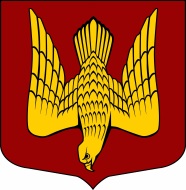 АДМИНИСТРАЦИЯМУНИЦИПАЛЬНОГО ОБРАЗОВАНИЯСТАРОЛАДОЖСКОЕ СЕЛЬСКОЕ ПОСЕЛЕНИЕВолховского муниципального районаЛенинградской областиПОСТАНОВЛЕНИЕот _15.12.2017г._                                                                           №  220   .С. Старая ЛадогаВолховского района, Ленинградской областиОб утверждении муниципальной  программы МО Староладожское сельское поселение Волховского муниципального района Ленинградской области  «Формирование  комфортной городской среды на 2018-2022 годы»В соответствии с Федеральным законом от 06.10.2003 № 131-ФЗ «Об общих принципах организации местного самоуправления в Российской Федерации», постановлением Правительства РФ от 10.02.2017 № 169 «Об утверждении правил предоставления и распределения субсидий из федерального бюджета бюджетам субъектов РФ на поддержку  государственных программ  субъектов РФ и муниципальных программ формирования современной городской среды», Уставом МО Староладожское сельское поселение Волховского муниципального района Ленинградской области, в целях информирования граждан и организаций о разработанном проекте муниципальной  программы МО Староладожское сельское поселение Волховского муниципального района Ленинградской области «Формирование  комфортной городской среды на 2018-2022 годы», п о с т а н о в л я ю:1. Утвердить муниципальную  программу МО Староладожское сельское поселение Волховского муниципального района Ленинградской области  «Формирование  комфортной городской среды на 2018-2022 годы».2. Настоящее постановление подлежит опубликованию в средствах массовой информации.3. Контроль за исполнением настоящего постановления оставляю за собой.4.Постановление вступает в силу с момента его опубликования в средствах массовой информации.Глава администрации				    		Н.О. Ермак